CHINHOYI UNIVERSITY OF TECHNOLOGY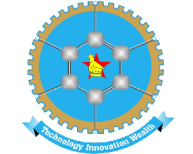 March - June 2021 Examinations Timetable (SEBS 1.2, 2.1, 2.2, 4.1 & 4.2) and All other Schools 4.2s & 5.2s only (DRAFT)H. MANDIBAYA (MS)Deputy Registrar, Academic(Stay safe. Always wear your mask the right way, wash your hands with soap and running water or sanitize regularly and continue maintaining social distancing.)  MORNING SESSIONMONDAY, 06 SEPTEMBER  2021 MORNING SESSIONMONDAY, 06 SEPTEMBER  2021 MORNING SESSIONMONDAY, 06 SEPTEMBER  2021 MORNING SESSIONMONDAY, 06 SEPTEMBER  2021 MORNING SESSIONMONDAY, 06 SEPTEMBER  2021 MORNING SESSIONMONDAY, 06 SEPTEMBER  2021 MORNING SESSIONMONDAY, 06 SEPTEMBER  2021 MORNING SESSIONMONDAY, 06 SEPTEMBER  2021 MORNING SESSIONMONDAY, 06 SEPTEMBER  2021 MORNING SESSIONMONDAY, 06 SEPTEMBER  2021Start TimeStart TimeCodeCodeModule NameModule NameVenueDurationCandidatesCandidates2021-09-06 09:00:002021-09-06 09:00:00CUAC204CUAC204ACCOUNTING INFORMATION SYSTEMSACCOUNTING INFORMATION SYSTEMSGYM HALL (100)3.003203202021-09-06 09:00:002021-09-06 09:00:00CUWEC406CUWEC406 PROTECTED AREA MANAGEMENT PROTECTED AREA MANAGEMENTGYM HALL(1003.0010102021-09-0609:00:002021-09-0609:00:00CUAE506CUAE506WATER RESOURCES MANAGEMENTWATER RESOURCES MANAGEMENTGYM HALL(100)3.00   20 (350)   20 (350)2021-09-06 09:00:002021-09-06 09:00:00CUEB204CUEB204NEW PRODUCT DEVELOPMENTNEW PRODUCT DEVELOPMENTSPORTS PAVILLION (100)3.001201202021-09-06 09:00:002021-09-06 09:00:00CUEB101CUEB101BUSINESS AND ITS ENVIRONMENTBUSINESS AND ITS ENVIRONMENTGREAT HALL (100)3.001601602021-09-06 09:00:002021-09-06 09:00:00CUEB202CUEB202SMALL BUSINESS MANAGEMENTSMALL BUSINESS MANAGEMENTNEW CANTEEN EXTENSION (100)3.002002002021-09-06 09:00:002021-09-06 09:00:00CURMCS122CURMCS122APPLIED MARKETING COMMUNICATIONSAPPLIED MARKETING COMMUNICATIONSNEW CANTEEN EXTENSION (100)3.0075 (275)75 (275)2021-09-06 09:00:002021-09-06 09:00:00CUIM416CUIM416SERVICES  MARKETINGSERVICES  MARKETINGOLD ENGINEERING BLOCK 1 (80) & OLD ENGINEERING BLOCK 2 (100) OPPOSITE SECURITY3.001501502021-09-06 09:00:002021-09-06 09:00:00CURMCS222CURMCS222BRAND MANAGEMENTBRAND MANAGEMENTHOTEL CONFERENCE CENTER (100)3.0090902021-09-06 09:00:002021-09-06 09:00:00CUSCM417CUSCM417INVENTORY, STORES AND WAREHOUSE MANAGEMENTINVENTORY, STORES AND WAREHOUSE MANAGEMENTNEW ENGINEERING COMPLEX E5  (100) , NEW ENGINEERING COMPLEX E6  (100) & NEW ENGINEERING COMPLEX E4  (40)3.002502502021-09-06 09:00:002021-09-06 09:00:00CURMCS422CURMCS422RETAIL BANKINGRETAIL BANKINGNEW ENGINEERING COMPLEX E3 (60)3.0060602021-09-06 09:00:002021-09-06 09:00:00CUAC204CUAC204ACCOUNTING INFORMATION SYSTEMSACCOUNTING INFORMATION SYSTEMSORANGE GROOVE HALL (100)3.003203202021-09-06 09:00:002021-09-06 09:00:00CUSCM101CUSCM101PRINCIPLES OF PROCUREMENTPRINCIPLES OF PROCUREMENTTOWN CAMPUS 1(100), TOWN CAMPUS 5(100), TOWN CAMPUS 3(80) & TOWN CAMPUS 4(80)3.004204202021-09-0609:00:002021-09-0609:00:00CUHT420CUHT420HOTEL MANAGEMENTHOTEL MANAGEMENTBLOCK 10 (100)3.0075752021-09-0609:00:002021-09-0609:00:00CUFS417CUFS417FATS AND OIL TECHNOLOGYFATS AND OIL TECHNOLOGYBLOCK 10 (100)3.00      20      202021-09-0609:00:002021-09-0609:00:00CUMT406CUMT406STATISTICAL MODELLINGSTATISTICAL MODELLING BLOCK 10 (100)3.00     10     102021-09-0609:00:002021-09-0609:00:00CUAE512CUAE512CONTROL SYSTEMSCONTROL SYSTEMS BLOCK 10 (100)3.00   20 (125)   20 (125) AFTERNOON SESSIONMONDAY, 06 SEPTEMBER  2021 AFTERNOON SESSIONMONDAY, 06 SEPTEMBER  2021 AFTERNOON SESSIONMONDAY, 06 SEPTEMBER  2021 AFTERNOON SESSIONMONDAY, 06 SEPTEMBER  2021 AFTERNOON SESSIONMONDAY, 06 SEPTEMBER  2021 AFTERNOON SESSIONMONDAY, 06 SEPTEMBER  2021 AFTERNOON SESSIONMONDAY, 06 SEPTEMBER  2021 AFTERNOON SESSIONMONDAY, 06 SEPTEMBER  2021 AFTERNOON SESSIONMONDAY, 06 SEPTEMBER  2021 AFTERNOON SESSIONMONDAY, 06 SEPTEMBER  2021Start TimeStart TimeCodeCodeModule NameModule NameVenueDurationCandidatesCandidates2021-09-0613:00:002021-09-0613:00:00CUIM101CUIM101MARKETING MANAGEMENTMARKETING MANAGEMENTGYM HALL (100) & SPORTS PAVILLION (100)3.004004002021-09-06 13:00:002021-09-06 13:00:00CUIM415CUIM415RELATIONSHIP MARKETINGRELATIONSHIP MARKETINGGREAT HALL (100)3.001501502021-09-06 13:00:002021-09-06 13:00:00CUEB407CUEB407PRODUCTION AND OPERATION MANAGEMENTPRODUCTION AND OPERATION MANAGEMENTNEW CANTEEN EXTENSION (100)3.002502502120-07-2613:00:002120-07-2613:00:00CUME509CUME509ARTIFICIAL INTELLIGENCE AND COMPUTER VISIONARTIFICIAL INTELLIGENCE AND COMPUTER VISIONNEW CANTEEN EXTENSION (100)3.00100 (350)100 (350)2021-09-0613:00:002021-09-0613:00:00CURMCS212CURMCS212SELLING AND SALES MANAGEMENTSELLING AND SALES MANAGEMENTOLD ENGINEERING BLOCK 1(80) & OLD ENGINEERING BLOCK 2 (100) OPPOSITE SECURITY3.001501502021-09-0613:00:002021-09-0613:00:00CUROM123CUROM123PRINCIPLES OF DISTRIBUTION MANAGEMENTPRINCIPLES OF DISTRIBUTION MANAGEMENTHOTEL CONFERENCE CENTRE (100)3.0075752021-09-06 13:00:002021-09-06 13:00:00CUSCM206CUSCM206CUSTOMS PRACTICE AND DOCUMENTATIONCUSTOMS PRACTICE AND DOCUMENTATIONNEW ENGINEERING COMPLEX E5 (100), E6 (100), E3 (60) & E4 (40)3.003503502021-09-06 13:00:002021-09-06 13:00:00CUAC401CUAC401ADVANCED CORPORATE FINANCEADVANCED CORPORATE FINANCETOWN CAMPUS 1(100) & TOWN CAMPUS 5 (100), TOWN CAMPUS 3 (80) & TOWN CAMPUS 4 (80)3.002202202021-09-06 13:00:002021-09-06 13:00:00CUEB401CUEB401PROJECT MANAGEMENTPROJECT MANAGEMENTBLOCK 12 (100)3.001501502021-09-06 13:00:002021-09-06 13:00:00CUIM422CUIM422APPLIED EXPORT MARKETINGAPPLIED EXPORT MARKETINGBLOCK 8 (100) & BLOCK 9 (50)3.001501502021-09-0613:00:002021-09-0613:00:00CUBT411			CUBT411			ADVANCED VIROLOGYADVANCED VIROLOGY BLOCK 12(100)3.0025252021-09-0613:00:002021-09-0613:00:00CUMT401CUMT401REAL ANALYSIS IREAL ANALYSIS I BLOCK 10(100)3.0010102021-09-0613:00:002021-09-0613:00:00CUFE511CUFE511ENERGY NANOTECHNOLOGYENERGY NANOTECHNOLOGY BLOCK 10 (100)3.0015152021-09-0613:00:002021-09-0613:00:00CUFS401CUFS401MEAT TECHNOLOGYMEAT TECHNOLOGY BLOCK 10 (100)3.0020202021-09-0613:00:002021-09-0613:00:00CUBIO410CUBIO410INDUSTRIAL MICROBIOLOGYINDUSTRIAL MICROBIOLOGY BLOCK 10 (100)3.0010102021-09-0613:00:002021-09-0613:00:00CUPHY408CUPHY408PLANETARY PHYSICSPLANETARY PHYSICS BLOCK10 (100)3.001 1 2021-09-0613:00:002021-09-0613:00:00CUEE515CUEE515MINE VENTILATION ENGINEERINGMINE VENTILATION ENGINEERINGBLOCK10 (100)3.0010 10 2021-09-0613:00:002021-09-0613:00:00CUCHE414CUCHE414ADVANCED MEDICINAL CHEMISTRYADVANCED MEDICINAL CHEMISTRYBLOCK10 (100)3.0010102021-09-0613:00:002021-09-0613:00:00CUIT404CUIT404COMPUTER SECURITYCOMPUTER SECURITYBLOCK10  (100)3.0065  (165)65  (165)2021-09-0613:00:002021-09-0613:00:00CUME420/CUEE516/CUPE402CUME420/CUEE516/CUPE402DESIGN AND MAKE PROJECT BSEE (2) BEMC(50) BEPE(20 ) BEFE (43)DESIGN AND MAKE PROJECT BSEE (2) BEMC(50) BEPE(20 ) BEFE (43)RESEARCH LABORATORY (100)1.001201202021-09-06 13:00:002021-09-06 13:00:00CUAC110CUAC110FINANCIAL ACCOUNTING IIFINANCIAL ACCOUNTING IIORANGE GROOVE HALL (100)3.00350350 MORNING SESSIONTUESDAY, 07 SEPTEMBER  2021 MORNING SESSIONTUESDAY, 07 SEPTEMBER  2021 MORNING SESSIONTUESDAY, 07 SEPTEMBER  2021 MORNING SESSIONTUESDAY, 07 SEPTEMBER  2021 MORNING SESSIONTUESDAY, 07 SEPTEMBER  2021 MORNING SESSIONTUESDAY, 07 SEPTEMBER  2021 MORNING SESSIONTUESDAY, 07 SEPTEMBER  2021 MORNING SESSIONTUESDAY, 07 SEPTEMBER  2021 MORNING SESSIONTUESDAY, 07 SEPTEMBER  2021 MORNING SESSIONTUESDAY, 07 SEPTEMBER  2021Start TimeStart TimeCodeCodeModule NameModule NameVenueDurationCandidatesCandidates2021-09-07 09:00:002021-09-07 09:00:00CUEB206CUEB206CORPORATE GOVERNANCE AND BUSINESS ETHICSCORPORATE GOVERNANCE AND BUSINESS ETHICSNEW CANTEEN EXTENSION (100) ; BSBE (250); GYM HALL (100) BSCAC (320) BSRMCS (30); GREAT HALL (100), BSSCM (132); OLD ENGINEERING BLOCK 1  (80) & OLD ENGINEERING BLOCK 2 (100), BSIM 1133.009509502021-09-07 09:00:002021-09-07 09:00:00CUAC410CUAC410STRATEGIC FINANCIAL MANAGEMENTSTRATEGIC FINANCIAL MANAGEMENTNEW ENGINEERING COMPLEX E5 (100), E6 (100), E3 (60) & E4 (40)3.003503502021-09-07 09:00:002021-09-07 09:00:00CUIM422CUIM422APPLIED EXPORT MARKETING MANAGEMENTAPPLIED EXPORT MARKETING MANAGEMENTHOTEL CONFERENCE CENTRE (100)3.001201202021-09-07 09:00:002021-09-07 09:00:00CURMCS421CURMCS421RETAIL BUYINGRETAIL BUYINGHOTEL BREAKAWAY (40)3.0030302021-09-07 09:00:002021-09-07 09:00:00CUROM121CUROM121PRINCIPLES OF RETAILINGPRINCIPLES OF RETAILINGSPORTS PAVILLION (100)3.0060602021-09-07 09:00:002021-09-07 09:00:00CUHT417CUHT417WILDLIFE MANAGEMENTWILDLIFE MANAGEMENT SPORTS PAVILLION (100)3.00      20      202021-09-0709:00:002021-09-0709:00:00CUTR403CUTR403SUSTAINABLE RECREATIONSUSTAINABLE RECREATIONSPORTS PAVILLION (100)3.00     20     202021-09-0709:00:002021-09-0709:00:00CUES444CUES444ENVIRONMENTAL ECONOMICSENVIRONMENTAL ECONOMICSSPORTS PAVILLION (100)3.0020 (120)20 (120)2021-09-07 09:00:00:002021-09-07 09:00:00:00CUSCM419CUSCM419DISTRIBUTION MANAGEMENTDISTRIBUTION MANAGEMENTBLOCK 8 (100)3.001201202021-09-07 09:00:002021-09-07 09:00:00CUIM228CUIM228INTERNATIONAL TRADE THEORY AND PRACTICEINTERNATIONAL TRADE THEORY AND PRACTICEBLOCK 10 (100)3.001501502021-09-07 09:00:002021-09-07 09:00:00CUSCM415CUSCM415SERVICES PROCUREMENTSERVICES PROCUREMENTBLOCK 12 (100) 3.001201202021-09-07 09:00:002021-09-07 09:00:00CUAC209CUAC209ACCOUNTING THEORY AND PRACTICEACCOUNTING THEORY AND PRACTICEORANGE GROOVE HALL (100)3.003203202021-09-07 09:00:002021-09-07 09:00:00CUSCM102CUSCM102NEGOTIATIONNEGOTIATIONTOWN CAMPUS 1 (150), TOWN CAMPUS 5 (100), TOWN CAMPUS 3(80) & TOWN CAMPUS 4 (80)3.00420420 AFTERNOON SESSIONTUESDAY, 07 SEPTEMBER  2021 AFTERNOON SESSIONTUESDAY, 07 SEPTEMBER  2021 AFTERNOON SESSIONTUESDAY, 07 SEPTEMBER  2021 AFTERNOON SESSIONTUESDAY, 07 SEPTEMBER  2021 AFTERNOON SESSIONTUESDAY, 07 SEPTEMBER  2021 AFTERNOON SESSIONTUESDAY, 07 SEPTEMBER  2021 AFTERNOON SESSIONTUESDAY, 07 SEPTEMBER  2021 AFTERNOON SESSIONTUESDAY, 07 SEPTEMBER  2021 AFTERNOON SESSIONTUESDAY, 07 SEPTEMBER  2021 AFTERNOON SESSIONTUESDAY, 07 SEPTEMBER  2021Start TimeStart TimeCodeCodeModule NameModule NameVenueDurationCandidatesCandidates2021-09-07 13:00:002021-09-07 13:00:00CUAC106CUAC106COMMERCIAL LAWCOMMERCIAL LAWNEW CANTEEN EXTENSION (100), BSSCM (250), GYM HALL (100), BSCAC (325)3.005805802021-09-0713:00:002021-09-0713:00:00CUFE513CUFE513ENERGY ENVIRONMENT AND SUSTAINABLE DEVELOPMENTENERGY ENVIRONMENT AND SUSTAINABLE DEVELOPMENTSPORTS PAVILLION (100)3.00       20       202021-09-0713:00:002021-09-0713:00:00CUEE508CUEE508SUSTAINABLE ENERGY TECHNOLOGYSUSTAINABLE ENERGY TECHNOLOGYSPORTS PAVILLION (100)3.00       15       152021-09-0713:00:002021-09-0713:00:00CUIT406CUIT406DISTRIBUTED SYSTEMSDISTRIBUTED SYSTEMSSPORTS PAVILLION (100)3.00     65 (100)     65 (100)2021-09-07 13:00:002021-09-07 13:00:00CUEB404CUEB404INNOVATION AND TECHNOPRENUERSHIPINNOVATION AND TECHNOPRENUERSHIPGREAT HALL (100)3.002002002021-09-07 13:00:002021-09-07 13:00:00CUSCM418CUSCM418LOGISTICS PERFOMANCE MEASUREMENTLOGISTICS PERFOMANCE MEASUREMENT TOWN CAMPUS 5(100) & TOWN CAMPUS 3 (80),3.001201202021-09-07 13:00:002021-09-07 13:00:00CUIM122CUIM122MARKETING INFORMATION SYSTEMSMARKETING INFORMATION SYSTEMSTOWN CAMPUS 1 (100) & TOWN CAMPUS 4 (80) 3.001501502021-09-0713:00:002021-09-0713:00:00CUWEC407CUWEC407SAFARI OPERATIONS, HUNTING AND TAXIDEMYSAFARI OPERATIONS, HUNTING AND TAXIDEMYHOTEL CONFERENCE CENTRE  (100)3.00       20       202021-09-0713:00:002021-09-0713:00:00CUBT410CUBT410ADVANCED ANIMAL BIOTECHNOLOGYADVANCED ANIMAL BIOTECHNOLOGYHOTEL CONFERENCE CENTRE  (100)3.00     30     302021-09-0713:00:002021-09-0713:00:00CUFS415CUFS415FOOD PRODUCT DEVELOPMENTFOOD PRODUCT DEVELOPMENT HOTEL CONFERENCE CENTRE  (100)3.00       20       202021-09-0713:00:002021-09-0713:00:00CUMT410CUMT410ECONOMETRICS ECONOMETRICS HOTEL CONFERENCE CENTRE  (100)3.00       10       102021-09-0713:00:002021-09-0713:00:00CUAP407CUAP407DAIRY PRODUCTION AND TECHNOLOGYDAIRY PRODUCTION AND TECHNOLOGY HOTEL CONFERENCE CENTRE  (100) & HOTEL BREAKAWAY (40)3.00     30      30 2021-09-0713:00:002021-09-0713:00:00CUCHE413CUCHE413ADVANCED ORGANIC CHEMISTRYADVANCED ORGANIC CHEMISTRYHOTEL CONFERENCE CENTRE  (100) & HOTEL BREAKAWAY (40)3.0020 (130)20 (130)2021-09-07 13:00:002021-09-07 13:00:00CUSCM416CUSCM416SUPPLY CHAIN PERFOMANCE MEASUREMENTSUPPLY CHAIN PERFOMANCE MEASUREMENTOLD ENGINEERING BLOCK 1  (80) & OLD ENGINEERING BLOCK 2 (100) OPPOSITE SECURITY3.001201202021-09-07 13:00:002021-09-07 13:00:00CURMCS412CURMCS412LOGISTICS AND DISTRIBUTION MANAGEMENTLOGISTICS AND DISTRIBUTION MANAGEMENTNEW ENGINEERING COMPLEX E3 (60)3.0030302021-09-07 13:00:002021-09-07 13:00:00CUAC413CUAC413PERFORMACE MANAGEMENT ACCOUNTINGPERFORMACE MANAGEMENT ACCOUNTINGNEW ENGINEERING COMPLEX E5(100),  NEW ENGINEERING COMPLEX E6 (100), NEW & E4 (40)3.002202202021-09-07 13:00:002021-09-07 13:00:00CUEB405CUEB405NATIONAL INDUSTRIALISATION STRATEGYNATIONAL INDUSTRIALISATION STRATEGY BLOCK 10 (100) 3.001501502021-09-0713:00:002021-09-0713:00:00CUPE501CUPE501INDUSTRIAL MANAGEMENTINDUSTRIAL MANAGEMENTBLOCK 12 (100)3.00          60          602021-09-0713:00:002021-09-0713:00:00CUCS423CUCS423STRESS PHYSIOLOGY AND PLANT ADAPTATION TO STRESSSTRESS PHYSIOLOGY AND PLANT ADAPTATION TO STRESSBLOCK 12 (100)3.00          25          25MORNING SESSIONWEDNESDAY, 08 SEPTEMBER  2021MORNING SESSIONWEDNESDAY, 08 SEPTEMBER  2021MORNING SESSIONWEDNESDAY, 08 SEPTEMBER  2021MORNING SESSIONWEDNESDAY, 08 SEPTEMBER  2021MORNING SESSIONWEDNESDAY, 08 SEPTEMBER  2021MORNING SESSIONWEDNESDAY, 08 SEPTEMBER  2021MORNING SESSIONWEDNESDAY, 08 SEPTEMBER  2021MORNING SESSIONWEDNESDAY, 08 SEPTEMBER  2021MORNING SESSIONWEDNESDAY, 08 SEPTEMBER  2021MORNING SESSIONWEDNESDAY, 08 SEPTEMBER  2021Start TimeStart TimeCodeCodeModule NameModule NameVenueDurationCandidatesCandidates2021-09-08 09:00:002021-09-08 09:00:00CUEB201CUEB201PRINCIPLES OF ENTREPRENEURSHIPPRINCIPLES OF ENTREPRENEURSHIPGREAT HALL (100)  BSBE(200)  SPORTS PAVILLION (100) BSIM (110) & BSRO (60) NEW ENGINEERING COMPLEX E5 (100),E6(100), E3(60) & E4(40) BSCAC (325) TOWN CAMPUS 1(100), TOWN CAMPUS 5(100), TOWN CAMPUS 3 (80) & TOWN CAMPUS 4 (80) BSSCM (410)3.00110511052021-09-08 09:00:002021-09-08 09:00:00CUIM420CUIM420INTERNATIONAL MARKETING RESEARCHINTERNATIONAL MARKETING RESEARCHOLD ENGINEERING BLOCK 1  (80) ,OLD ENGINEERING BLOCK 2 (100)  OPPOSITE SECURITY3.001501502021-09-08 09:00:002021-09-08 09:00:00CUAC212CUAC212TAX LAW AND PRACTICETAX LAW AND PRACTICEGYM HALL (100)  3.002402402021-09-08 09:00:002021-09-08 09:00:00CURMCS413CURMCS413RETAIL PLANNING AND OPERATIONS MANAGEMENTRETAIL PLANNING AND OPERATIONS MANAGEMENTGYM HALL (100)  3.0030302021-09-08 09:00:002021-09-08 09:00:00CURMCS423CURMCS423INDUSTRIAL BUYING AND BUYER BEHAVIOURINDUSTRIAL BUYING AND BUYER BEHAVIOURGYM HALL (100)  3.0035 (305)35 (305)2021-09-08 09:00:002021-09-08 09:00:00CUAC409CUAC409ADVANCED AUDITINGADVANCED AUDITINGNEW CANTEEN EXTENSION (100)3.002202202021-09-08 09:00:002021-09-08 09:00:00CURMCS211CURMCS211BUYER AND CONSUMER BEHAVIOURBUYER AND CONSUMER BEHAVIOURHOTEL CONFERENCE CENTRE (100) & HOTEL BREAKAWAY (40)3.001501502021-09-08 09:00:002021-09-08 09:00:00CUAC412CUAC412STRATEGIC MANAGEMENT ACCOUNTINGSTRATEGIC MANAGEMENT ACCOUNTINGORANGE GROOVE HALL (100)3.003503502021-09-08 09:00:002021-09-08 09:00:00CUSCM207CUSCM207CONTRACT MANAGEMENTCONTRACT MANAGEMENTBLOCK 12 (100)3.001301302021-09-08 09:00:002021-09-08 09:00:00CUSCM210CUSCM210LOGISTICS INFORMATION SYSTEMSLOGISTICS INFORMATION SYSTEMSBLOCK 10 (100)3.00180180 AFTERNOON SESSIONWEDNESDAY, 08 SEPTEMBER  2021 AFTERNOON SESSIONWEDNESDAY, 08 SEPTEMBER  2021 AFTERNOON SESSIONWEDNESDAY, 08 SEPTEMBER  2021 AFTERNOON SESSIONWEDNESDAY, 08 SEPTEMBER  2021 AFTERNOON SESSIONWEDNESDAY, 08 SEPTEMBER  2021 AFTERNOON SESSIONWEDNESDAY, 08 SEPTEMBER  2021 AFTERNOON SESSIONWEDNESDAY, 08 SEPTEMBER  2021 AFTERNOON SESSIONWEDNESDAY, 08 SEPTEMBER  2021 AFTERNOON SESSIONWEDNESDAY, 08 SEPTEMBER  2021 AFTERNOON SESSIONWEDNESDAY, 08 SEPTEMBER  2021Start TimeStart TimeCodeCodeModule NameModule NameVenueDurationCandidatesCandidates2021-09-08 13:00:002021-09-08 13:00:00CUAC217CUAC217MANAGEMENT ACCOUNTING FOR BUSINESSMANAGEMENT ACCOUNTING FOR BUSINESSTOWN CAMPUS 1 (100), TOWN CAMPUS 5 (100), TOWN CAMPUS 3 (80) & TOWN CAMPUS 4 (80) BSSCM (420),  GREAT HALL (100) ) BSBE (200)  BLOCK 10 (100) BSRO (60)  BSIM (110)3.00114011402021-09-08 13:00:002021-09-08 13:00:00CUEB213CUEB213HUMAN RESOURCES MANAGEMENTHUMAN RESOURCES MANAGEMENTGYM HALL (100) BSBE (175), BSRMCS (40) BSSCM (130) BSCAC (4)3.003503502021-09-08 13:00:002021-09-08 13:00:00CUWEC408CUWEC408GLOBAL ENVIRONMENTAL ISSUES AND CLIMATE CHANGEGLOBAL ENVIRONMENTAL ISSUES AND CLIMATE CHANGEGYM HALL  (100)3.00       10       102021-09-08 13:00:002021-09-08 13:00:00CUEB414CUEB414CHANGE MANAGEMENTCHANGE MANAGEMENTNEW CANTEEN EXTENSION (100)3.002502502021-09-08 13:00:002021-09-08 13:00:00CUIM201CUIM201INTERNATIONAL MARKETING MANAGEMENTINTERNATIONAL MARKETING MANAGEMENTBLOCK 8 (100) & BLOCK 9 (50)3.001501502021-09-08 13:00:002021-09-08 13:00:00CUIM417CUIM417TRADE FINANCETRADE FINANCEBLOCK 123.001501502021-09-08 13:00:002021-09-08 13:00:00CUIM423CUIM423NATIONAL EXPORT STRATEGIES AND POLICIESNATIONAL EXPORT STRATEGIES AND POLICIESHOTEL CONFERENCE CENTER (100) & HOTEL BREAKAWAY (40)3.001501502021-09-08 13:00:002021-09-08 13:00:00CUAC203CUAC203COST AND MANAGEMENT ACCOUNTING IICOST AND MANAGEMENT ACCOUNTING IIORANGE GROOVE HALL (100)3.003503502021-09-08 13:00:002021-09-08 13:00:00CUAE505/ CUEE507CUAE505/ CUEE507AGRICULTURAL ENGINEERING PROJECT PLANNING AND MANAGEMENT/ PROJECT MANAGEMENTAGRICULTURAL ENGINEERING PROJECT PLANNING AND MANAGEMENT/ PROJECT MANAGEMENTOLD ENGINEERING BLOCK 1  (80)  & OLD ENGINEERING BLOCK 2 (100)  OPPOSITE SECURITY3.00      30      302021-09-08 13:00:002021-09-08 13:00:00CUIT403CUIT403COMPUTER GRAPHICSCOMPUTER GRAPHICS OLD ENGINEERING BLOCK 1  (80)  & OLD ENGINEERING BLOCK 2 (100)  OPPOSITE SECURITY3.00      65      652021-09-08 13:00:002021-09-08 13:00:00CUFS410CUFS410FUNCTIONAL FOODS AND NUTRACEUTICALSFUNCTIONAL FOODS AND NUTRACEUTICALSOLD ENGINEERING BLOCK 1  (80)  & OLD ENGINEERING BLOCK 2 (100)  OPPOSITE SECURITY3.00    15 (110)    15 (110)2021-09-08 13:00:002021-09-08 13:00:00CUBT409CUBT409ADVANCED ENVIRONMENTAL BIOTECHNOLOGYADVANCED ENVIRONMENTAL BIOTECHNOLOGY RESEARCH LABORATORY (100)3.00      10      102021-09-08 13:00:002021-09-08 13:00:00CUCHE415CUCHE415ADVANCED METHODS IN DRUG DISCOVERY CONTROLADVANCED METHODS IN DRUG DISCOVERY CONTROL RESEARCH LABORATORY (100)3.00     10     102021-09-08  13:00:002021-09-08  13:00:00CUBIO414CUBIO414EPIDEMIOLOGY AND CONTROL OF PARASITIC INFECTIONSEPIDEMIOLOGY AND CONTROL OF PARASITIC INFECTIONS RESEARCH LABORATORY (100)3.00     10      10 2021-09-08 13:00:002021-09-08 13:00:00CUFE504CUFE504POWER SYSTEMS ANALYSISPOWER SYSTEMS ANALYSIS RESEARCH LABORATORY (100)3.00     25     252021-09-08 13:00:002021-09-08 13:00:00CUPE407CUPE407PRODUCTION AND OPERATIONS MANAGEMENTPRODUCTION AND OPERATIONS MANAGEMENT RESEARCH LABORATORY (100)3.00       20 (75)       20 (75) MORNING SESSIONTHURSDAY, 09 SEPTEMBER  2021 MORNING SESSIONTHURSDAY, 09 SEPTEMBER  2021 MORNING SESSIONTHURSDAY, 09 SEPTEMBER  2021 MORNING SESSIONTHURSDAY, 09 SEPTEMBER  2021 MORNING SESSIONTHURSDAY, 09 SEPTEMBER  2021 MORNING SESSIONTHURSDAY, 09 SEPTEMBER  2021 MORNING SESSIONTHURSDAY, 09 SEPTEMBER  2021 MORNING SESSIONTHURSDAY, 09 SEPTEMBER  2021 MORNING SESSIONTHURSDAY, 09 SEPTEMBER  2021 MORNING SESSIONTHURSDAY, 09 SEPTEMBER  2021Start TimeStart TimeCodeCodeModule NameModule NameVenueDurationCandidatesCandidates2021-09-09 09:00:002021-09-09 09:00:00CUAC408CUAC408ADVANCED TAXATIONADVANCED TAXATIONNEW ENGINEERING COMPLEX E5 (100), NEW ENGINEERING COMPLEX E6 (100), & ENGINEERING COMPLEX E3(80)3.002202202021-09-09 09:00:002021-09-09 09:00:00CUAC406CUAC406PUBLIC SECTOR ACCOUNTING AND FINANCEPUBLIC SECTOR ACCOUNTING AND FINANCEGYM HALL (100)3.003503502021-09-09 09:00:002021-09-09 09:00:00CUME508CUME508COMPUTER INTEGRATED MANUFACTURINGCOMPUTER INTEGRATED MANUFACTURINGSPORTS PAVILLION (100)3.00        40         40 2021-09-09 09:00:002021-09-09 09:00:00CUAE507CUAE507AGRICULTURAL MECHANISATIONAGRICULTURAL MECHANISATIONSPORTS PAVILLION (100)3.00       15       152021-09-09 09:00:002021-09-09 09:00:00CUBT407CUBT407ADVANCED PLANT BIOTECHNOLOGYADVANCED PLANT BIOTECHNOLOGY SPORTS PAVILLION (100)3.00        25        252021-09-09  09:00:002021-09-09  09:00:00CUMT419CUMT419NON PARAMETRIC STATISTICSNON PARAMETRIC STATISTICSSPORTS PAVILLION (100)3.00         6          6 2021-09-0909:00:002021-09-0909:00:00CUCHE421CUCHE421ADVANCED ENVIRONMENTAL CHEMISTRYADVANCED ENVIRONMENTAL CHEMISTRY SPORTS PAVILLION (100)3.00       10       102021-09-09 09:00:002021-09-09 09:00:00CUIT412CUIT412E-BUSINESSE-BUSINESSSPORTS PAVILLION (100)3.00     30 (120)     30 (120)2021-09-09  09:00:002021-09-09  09:00:00CUAP409CUAP409ANIMAL WELFARE AND BIOETHICSANIMAL WELFARE AND BIOETHICSHOTEL CONFERENCE CENTRE (100)3.00     15      15 2021-09-09 09:00:002021-09-09 09:00:00CUCS424CUCS424PLANT BREEDING METHODSPLANT BREEDING METHODSHOTEL CONFERENCE CENTRE (100)3.00     25      25 2021-09-09 09:00:002021-09-09 09:00:00CUPE415CUPE415METALLURGICAL PRODUCTION SYSTEMSMETALLURGICAL PRODUCTION SYSTEMSHOTEL CONFERENCE CENTRE (100)3.00     35 (75)     35 (75)2021-09-09 09:00:002021-09-09 09:00:00CUAC208CUAC208FINANCIAL REPORTINGFINANCIAL REPORTINGNEW CANTEEN EXTENSION (100) & OLD ENGINEERING BLOCK 1(100) OPPOSITE SECURITY  3.003203202021-09-09 09:00:002021-09-09 09:00:00CUPLT411CUPLT411LOGISTICS AND SUPPLY CHAIN MANAGEMENTLOGISTICS AND SUPPLY CHAIN MANAGEMENTGREAT HALL (100) 3.0090902021-09-0909:00:002021-09-0909:00:00CURMCS414CURMCS414ADVANCED CONSUMER SCIENCEADVANCED CONSUMER SCIENCEGREAT HALL (100) 3.0030 (120)30 (120)AFTERNOON SESSIONTHURSDAY, 09 SEPTEMBER  2021AFTERNOON SESSIONTHURSDAY, 09 SEPTEMBER  2021AFTERNOON SESSIONTHURSDAY, 09 SEPTEMBER  2021AFTERNOON SESSIONTHURSDAY, 09 SEPTEMBER  2021AFTERNOON SESSIONTHURSDAY, 09 SEPTEMBER  2021AFTERNOON SESSIONTHURSDAY, 09 SEPTEMBER  2021AFTERNOON SESSIONTHURSDAY, 09 SEPTEMBER  2021AFTERNOON SESSIONTHURSDAY, 09 SEPTEMBER  2021AFTERNOON SESSIONTHURSDAY, 09 SEPTEMBER  2021AFTERNOON SESSIONTHURSDAY, 09 SEPTEMBER  2021Start TimeStart TimeCodeCodeModule NameModule NameVenueDurationCandidatesCandidates2021-09-0913:00:002021-09-0913:00:00CUIT416CUIT416MULTIMEDIA SYSTEMS DEVELOPMENTMULTIMEDIA SYSTEMS DEVELOPMENTCOMPUTER TEACHING LAB (100) (now located at the new engineering complex)4.0065652021-09-0913:00:002021-09-0913:00:00CURMCS221CURMCS221RETAIL MANAGEMENTRETAIL MANAGEMENTGYM HALL (100)3.0030302021-09-09 13:00:002021-09-09 13:00:00CUEB407CUEB407PRODUCTION AND OPERATION MANAGEMENTPRODUCTION AND OPERATION MANAGEMENTGYM HALL (100)3.001201202021-09-09 13:00:002021-09-09 13:00:00CUSCM209CUSCM209CUSTOMER SERVICE MANAGEMENTCUSTOMER SERVICE MANAGEMENTGYM HALL (100)3.00180 (330)180 (330)2021-09-09 13:00:002021-09-09 13:00:00CUIM120CUIM120PRINCIPLES OF ECONOMICSPRINCIPLES OF ECONOMICSTOWN CAMPUS 1 (100), TOWN CAMPUS 5 (100), TOWN CAMPUS 3 (80) & TOWN CAMPUS 4 (80) BSSCM (420),  GREAT HALL (100) ) BSBE (200)   HOTEL CONFERENCE CENTRE  BSRO (60) NEW CANTEEN EXTENSION (100)  BSIM (110)3.00110011002021-09-09 13:00:002021-09-09 13:00:00CUSCM208CUSCM208SUPPLY MANAGEMENTSUPPLY MANAGEMENTNEW CANTEEN EXTENSION (100)3.001801802021-09-09 13:00:002021-09-09 13:00:00CUEB203CUEB203APPLIED ENTREPRENUERSHIPAPPLIED ENTREPRENUERSHIPNEW ENGINEERING COMPLEX E5 (100) &NEW ENGINEERING COMPLEX E6 (1003.001751752021-09-09 13:00:002021-09-09 13:00:00CUCS422CUCS422GLOBAL ENVIRONMENTAL ISSUES AND CLIMATE CHANGEGLOBAL ENVIRONMENTAL ISSUES AND CLIMATE CHANGEHOTEL CONFERENCE CENTRE (100)3.0020202021-09-0913:00:002021-09-0913:00:00CUES406CUES406ENVIRONMENTAL MODELLINGENVIRONMENTAL MODELLINGHOTEL CONFERENCE CENTRE (100)3.0020202021-09-0913:00:002021-09-0913:00:00CUEH405CUEH405ENVIRONMENTAL PORT HEALTH MANAGEMENTENVIRONMENTAL PORT HEALTH MANAGEMENTHOTEL CONFERENCE CENTRE (100)3.0020 (120)20 (120) MORNING SESSIONFRIDAY, 10 SEPTEMBER  2021 MORNING SESSIONFRIDAY, 10 SEPTEMBER  2021 MORNING SESSIONFRIDAY, 10 SEPTEMBER  2021 MORNING SESSIONFRIDAY, 10 SEPTEMBER  2021 MORNING SESSIONFRIDAY, 10 SEPTEMBER  2021 MORNING SESSIONFRIDAY, 10 SEPTEMBER  2021 MORNING SESSIONFRIDAY, 10 SEPTEMBER  2021 MORNING SESSIONFRIDAY, 10 SEPTEMBER  2021 MORNING SESSIONFRIDAY, 10 SEPTEMBER  2021 MORNING SESSIONFRIDAY, 10 SEPTEMBER  2021Start TimeStart TimeStart TimeCodeModule NameVenueVenueDurationDurationCandidates2021-09-10 09:00:002021-09-10 09:00:002021-09-10 09:00:00CURMCS223BUSINESS RESEARCH METHODSNEW CANTEEN EXTENSION (100) BSCAC (290), HOTEL CONFERENCE (100) & HOTEL BREAKAWAY (40) BSIM (120) GREAT HALL (100) BSBE (175) , BSRMCS (20); GYM HALL (100)  BSSCM (340)NEW CANTEEN EXTENSION (100) BSCAC (290), HOTEL CONFERENCE (100) & HOTEL BREAKAWAY (40) BSIM (120) GREAT HALL (100) BSBE (175) , BSRMCS (20); GYM HALL (100)  BSSCM (340)3.003.0010002021-09-1009:00:002021-09-1009:00:002021-09-1009:00:00CUES441SOIL AND WATER CONSERVATIONSPORTS PAVILLION (100)SPORTS PAVILLION (100)3.003.00    35 2021-09-1009:00:002021-09-1009:00:002021-09-1009:00:00CUEH407REPRODUCTIVE HEALTHSPORTS PAVILLION (100)SPORTS PAVILLION (100)3.003.00    202021-09-1009:00:002021-09-1009:00:002021-09-1009:00:00CUAE511ENVIRONMENTAL IMPACT ASSESSMENT (BSAE 5.2)SPORTS PAVILLION (100)SPORTS PAVILLION (100)3.003.00   402021-09-1009:00:002021-09-1009:00:002021-09-1009:00:00CUME506REAL TIME SYSTEMSSPORTS PAVILLION (100)SPORTS PAVILLION (100)3.003.00 50 (145)2021-09-10 09:00:002021-09-10 09:00:002021-09-10 09:00:00CUEB406STRATEGIC MANAGEMENTNEW ENGINEERING COMPLEX E5 (100), NEW ENGINEERING COMPLEX E6 (100), NEW ENGINEERING COMPLEX E3 (60) & NEW ENGINEERING COMPLEX E4 (40)NEW ENGINEERING COMPLEX E5 (100), NEW ENGINEERING COMPLEX E6 (100), NEW ENGINEERING COMPLEX E3 (60) & NEW ENGINEERING COMPLEX E4 (40)       3.00       3.003502021-09-10 09:00:002021-09-10 09:00:002021-09-10 09:00:00CUAC115ACCOUNTING PACKAGES AND COMPUTER APPLICATIONSTOWN CAMPUS 1(100), 3, 4  & TOWN CAMPUS 5 (100)TOWN CAMPUS 1(100), 3, 4  & TOWN CAMPUS 5 (100)       3.00       3.003502021-09-1009:00:00CUAC404CUAC404CUAC404INVESTMENT ANALYSIS AND PORTIFOLIO MANAGEMENTBLOCK10 (100) & BLOCK 12 (100)BLOCK10 (100) & BLOCK 12 (100)3.003.002202021-09-10 09:00:00CURMCS411CURMCS411CURMCS411ADVANCED CONSUMER BEHAVIOROLD ENGINEERING BLOCK 1(80) OPPOSITE SECURITYOLD ENGINEERING BLOCK 1(80) OPPOSITE SECURITY3.003.00302021-09-1009:00:00CUES438CUES438CUES438REMOTE SENSING  OLD ENGINEERING BLOCK 1(80) OPPOSITE SECURITY  OLD ENGINEERING BLOCK 1(80) OPPOSITE SECURITY 3.003.00       302021-07- 3009:00:00CUMT413CUMT413CUMT413ACTUARIAL MATHEMATICS IIOLD ENGINEERING BLOCK 1(80) OPPOSITE SECURITYOLD ENGINEERING BLOCK 1(80) OPPOSITE SECURITY3.003.00       6 2021-09-1009:00:00CUCHE412CUCHE412CUCHE412ADVANCED INORGANIC CHEMISTRYOLD ENGINEERING BLOCK 1(80) OPPOSITE SECURITYOLD ENGINEERING BLOCK 1(80) OPPOSITE SECURITY3.003.00       3 (68)2021-09-1009:00:00CUCS426CUCS426CUCS426FLORICULTURE AND LANDSCAPE HORTICULTUREOLD ENGINEERING BLOCK 2 (100) OPPOSITE SECURITYOLD ENGINEERING BLOCK 2 (100) OPPOSITE SECURITY3.003.00     252021-09-10 09:00:00CUBIO411CUBIO411CUBIO411EVOLUTIONARY BIOLOGYOLD ENGINEERING BLOCK 2 (100) OPPOSITE SECURITYOLD ENGINEERING BLOCK 2 (100) OPPOSITE SECURITY3.003.00    20 2021-09-1009:00:00CUEE504CUEE504CUEE504INDUSTRIAL WASTEWATER TREATMENT DESIGNOLD ENGINEERING BLOCK 2 (100) OPPOSITE SECURITYOLD ENGINEERING BLOCK 2 (100) OPPOSITE SECURITY3.003.00   102021-09-1009:00:00CUCS415CUCS415CUCS415TROPICAL AND SUB TROPICAL FRUIT PRODUCTIONOLD ENGINEERING BLOCK 2 (100) OPPOSITE SECURITYOLD ENGINEERING BLOCK 2 (100) OPPOSITE SECURITY3.003.00   102021-09-1009:00:00CUAE508			CUAE508			CUAE508			WASTEWATER TREATMENT AND USEOLD ENGINEERING BLOCK 2 (100) OPPOSITE SECURITYOLD ENGINEERING BLOCK 2 (100) OPPOSITE SECURITY3.003.00   15 (80)2021-09-1009:00:00CUHT434CUHT434CUHT434MANAGEMENT OF SMALL HOSPITALITY OPERATIONSRESEARCH LABORATORY (100)RESEARCH LABORATORY (100)3.003.00   602021-09-1009:00:00CUCHE404CUCHE404CUCHE404PRINCIPLES OF DRUG DESIGNRESEARCH LABORATORY (100)RESEARCH LABORATORY (100)3.003.00    25 (85)AFTERNOON SESSIONFRIDAY, 10 SEPTEMBER  2021AFTERNOON SESSIONFRIDAY, 10 SEPTEMBER  2021AFTERNOON SESSIONFRIDAY, 10 SEPTEMBER  2021AFTERNOON SESSIONFRIDAY, 10 SEPTEMBER  2021AFTERNOON SESSIONFRIDAY, 10 SEPTEMBER  2021AFTERNOON SESSIONFRIDAY, 10 SEPTEMBER  2021AFTERNOON SESSIONFRIDAY, 10 SEPTEMBER  2021AFTERNOON SESSIONFRIDAY, 10 SEPTEMBER  2021AFTERNOON SESSIONFRIDAY, 10 SEPTEMBER  2021AFTERNOON SESSIONFRIDAY, 10 SEPTEMBER  2021Start TimeStart TimeStart TimeCodeModule NameVenueVenueDurationDurationCandidates2021-09-10 13:00:002021-09-10 13:00:002021-09-10 13:00:00CUEB107BUSINESS MATHEMATICSGYM HALL (100) BSBE (150), BSCAC (2), BSIM (100), BSRMCS (7), BSRO (60) & BSSCM (15)GYM HALL (100) BSBE (150), BSCAC (2), BSIM (100), BSRMCS (7), BSRO (60) & BSSCM (15)    3.00    3.003312021-09-10 13:00:002021-09-10 13:00:002021-09-10 13:00:00CUIM206E-BUSINESSGYM HALL(100) BSBE (1);  BSIM (1) , BSRMCS (2)GYM HALL(100) BSBE (1);  BSIM (1) , BSRMCS (2)3.003.00      52021-09-1013:00:002021-09-1013:00:002021-09-1013:00:00CUME505ADVANCED INSTRUMENTATION AND CALIBRATIONSPORTS PAVILLION (100)SPORTS PAVILLION (100)3.003.00    402021-09-1013:00:002021-09-1013:00:002021-09-1013:00:00CUAP404SMALL STOCK PRODUCTIONSPORTS PAVILLION (100)SPORTS PAVILLION (100)3.003.00   402021-09-1013:00:002021-09-1013:00:002021-09-1013:00:00CUCS411WEED TECHNOLOGY & MANAGEMENTSPORTS PAVILLION (100)SPORTS PAVILLION (100)3.003.00   202021-09-1013:00:002021-09-1013:00:002021-09-1013:00:00CUTLR409THERAPEUTIC RECREATIONSPORTS PAVILLION (100)SPORTS PAVILLION (100)3.003.00    52021-09-1013:00:002021-09-1013:00:002021-09-1013:00:00CUCS413GENETIC CONCEPTS AND PLANT BREEDINGSPORTS PAVILLION (100)SPORTS PAVILLION (100)3.003.00   10 2021-07-2313:00:002021-07-2313:00:002021-07-2313:00:00CUWEC405TRANSBOUNDARY CONSERVATION AND WILDLIFE TRADESPORTS PAVILLION (100)SPORTS PAVILLION (100)3.003.0010 (125)2021-09-10  13:00:002021-09-10  13:00:002021-09-10  13:00:00CUIM412MULTINATIONAL FINANCE BLOCK 12 (80)  & BLOCK 10 (120)BLOCK 12 (80)  & BLOCK 10 (120)3.003.00      3002021-09-10  13:00:002021-09-10  13:00:002021-09-10  13:00:00CUAC205FINANCIAL ACCOUNTING IIINEW CANTEEN EXTENSION (100) & OLD ENGINEERING BLOCK 2 (100) OPPOSITE SECURITYNEW CANTEEN EXTENSION (100) & OLD ENGINEERING BLOCK 2 (100) OPPOSITE SECURITY3.003.00      3502021-09-10  13:00:002021-09-10  13:00:002021-09-10  13:00:00CUAC402ADVANCED FINANCIAL REPORTINGNEW ENGINEERING COMPLEX E5 (100), NEW ENGINEERING COMPLEX E6 (100), NEW ENGINEERING COMPLEX E3 (60) & NEW ENGINEERING COMPLEX E4 (40)NEW ENGINEERING COMPLEX E5 (100), NEW ENGINEERING COMPLEX E6 (100), NEW ENGINEERING COMPLEX E3 (60) & NEW ENGINEERING COMPLEX E4 (40)3.003.003502021-09-10  13:00:002021-09-10  13:00:002021-09-10  13:00:00CUSCM104PRINCIPLES OF LOGISTICS AND TRANSPORTTOWN CAMPUS 1(100), TOWN CAMPUS 5(100), TOWN CAMPUS 3(80) & TOWN CAMPUS 4 (80)TOWN CAMPUS 1(100), TOWN CAMPUS 5(100), TOWN CAMPUS 3(80) & TOWN CAMPUS 4 (80)3.003.004202021-09-10 13:00:002021-09-10 13:00:002021-09-10 13:00:00CUSCM414GLOBAL SOURCINGGREAT HALL (100)GREAT HALL (100)3.003.001202021-09-1013:00:002021-09-1013:00:002021-09-1013:00:00CUBIO417IMMUNOPARASITOLOGYGREAT HALL (100)GREAT HALL (100)3.003.00    20 (140)2021-09-10 13:00:002021-09-10 13:00:002021-09-10 13:00:00CUSCM420CARGO CENTRE MANAGEMENTHOTEL CONFERENCE CENTRE (100) & HOTEL BREAKAWAY (40)HOTEL CONFERENCE CENTRE (100) & HOTEL BREAKAWAY (40)3.003.00120